Структурное подразделение «Детский сад №11 комбинированного вида»МБДОУ «Детский сад «Радуга» комбинированного вида»Рузаевского муниципального района Воспитатели:  Иванова М.А.      Карасева И.В.Рузаевка 2022Проект «Зеленый лук – наш лучший друг!»Вид проекта :По продолжительности: среднесрочный.По количеству участников: фронтальный.По характеру контактов: в рамках МБДОУ.Участники :дети второй младшей группы № 3 «Теремок»;родители детей;воспитатели: Иванова М.А., Карасева И.В.Тип проекта: познавательно-исследовательский,  творческо-информационный.Сроки реализации проекта: 10.02.2022 г. – 11.03.2022г.Актуальность:Лук издавна заслужил в народе славу отличного овоща. Мы все хорошо знаем что лук – обязательная приправа супов и  разных мясных, рыбных и овощных блюд. Лук славится еще и как целебное средство чуть ли не от всех болезней. Весной люди чаще болеют простудными и инфекционными заболеваниями, так как в этот период организму человека не хватает витаминов. В этом случае врачи советуют включать в рацион больше свежих фруктов, овощей и зелени. Нас заинтересовал лук, точнее зеленое перо репчатого лука, так как его можно довольно просто вырастить в условиях детского сада. Выращивание и последующее употребление в пищу зеленого лука в ДОУ поможет детскому организму справиться с сезонным авитаминозом.Дети младшего дошкольного возраста не имеют представления о том, как можно вырастить лук на подоконнике и о необходимых условиях его роста. Поэтому, нужно показать детям на примере лука важность всех факторов, способствующих нормальному росту и развитию растений; необходимость ежедневного ухода за посадками лука, показать его значимость для здоровья человека. Проблема проекта: Дети младшего дошкольного возраста в недостаточной степени имеют представления о растениях, о необходимых условиях их роста, их интерес к познавательно-исследовательской деятельности недостаточно развит. 	Понаблюдать, как и насколько быстро вырастет лук в перо, при этом учесть, что посадка лука на перо может быть выполнена различными способами.Цель проекта :Вовлечение детей в практическую деятельность по выращиванию лука в комнатных условиях.Задачи проекта:Создать условия, стимулирующие интерес к исследовательской деятельности, для вовлечения детей в практическую деятельность по выращиванию лука.Обогащать знания детей о луке, об особенностях его выращивания: о необходимости света, тепла, влаги, почвы для роста растений.Развивать у детей умение ухаживать за луком, наблюдать за его ростом, в различных условиях, выполнять индивидуальные поручения и коллективные задания.Воспитывать уважение к труду, бережное отношение к его результатам.Пути реализации:Наблюдение, уход за растениями, совместные действия воспитателя и ребенка, выполнение трудовых поручений;беседы с детьми, рассматривание иллюстраций и муляжей овощей и фруктов;чтение художественной литературы и заучивание стихотворений, потешек;творческая деятельность;малоподвижные и подвижные игры;Ожидаемые результаты реализации проекта:формирование у детей знаний и представлений о росте зеленого лука в комнатных условиях как в контейнере с почвой, так и в стакане с водой;формирование первоначальных умений и навыков при посадке и ухаживании за луком, знакомство с условиями его содержания;формирование знаний о пользе зеленого витамина;формирование интереса к исследовательской деятельности, умение применять полученные знания в практике.формирование уважения к труду и бережное отношение к его результатам.Этапы проведения проектаПроект реализовывался в трех направлениях:1. Совместная деятельность воспитателей и детей;2. Работа воспитателей и родителей;3. Совместная деятельность родителей и детей.План работы с детьми.План работы с родителями.Результат проекта:Совместно с воспитателями был создан огород на подоконнике;Сформировались первоначальные умения и навыки при посадке и ухаживании за луком, знакомство с условиями его содержания;У детей младшего дошкольного возраста сформировался интерес к исследовательской деятельности и умение применять полученные знания в практике;Сформировались определенные знания и представления о росте зеленого лука в комнатных условиях как в контейнере с почвой, так и в стакане с водой;Получили знания о пользе зеленого витамина;Сформировалось уважительное отношение к совместному труду. Вывод:В ходе реализации проекта дети наблюдали за ростом лука в разных условиях: в контейнере с почвой и в стакане с водой. В результате были сделаны следующие выводы:  быстрее пустил стрелки лук, посаженный в землю, а лук, посаженный в стакан с водой, пустил стрелки на несколько дней позже. У лука, посаженного в землю крепкие, зеленые и сочные перья. А лук, выращенный в стакане с водой, имеет сильные, длинные корешки.  Они «пьют» воду так, что приходится почти каждый день добавлять ее в стакан. Отметили, что для роста растений, чтобы они правильно развивались, необходимы почва, вода, свет и тепло. Выяснили роль лука как лекарственного средства, узнали о чудодейственном влиянии на здоровье человека, узнали, что лучок может бороться с вирусами и повышает сопротивляемость организма к простудным заболеваниям. К концу проекта дети стали с удовольствием принимать в пищу лук, выращенный на нашем «огороде».Сам процесс и результат проекта принес детям удовлетворение, радость переживания, осознания собственных умений.Подготовили все необходимое для посадки лука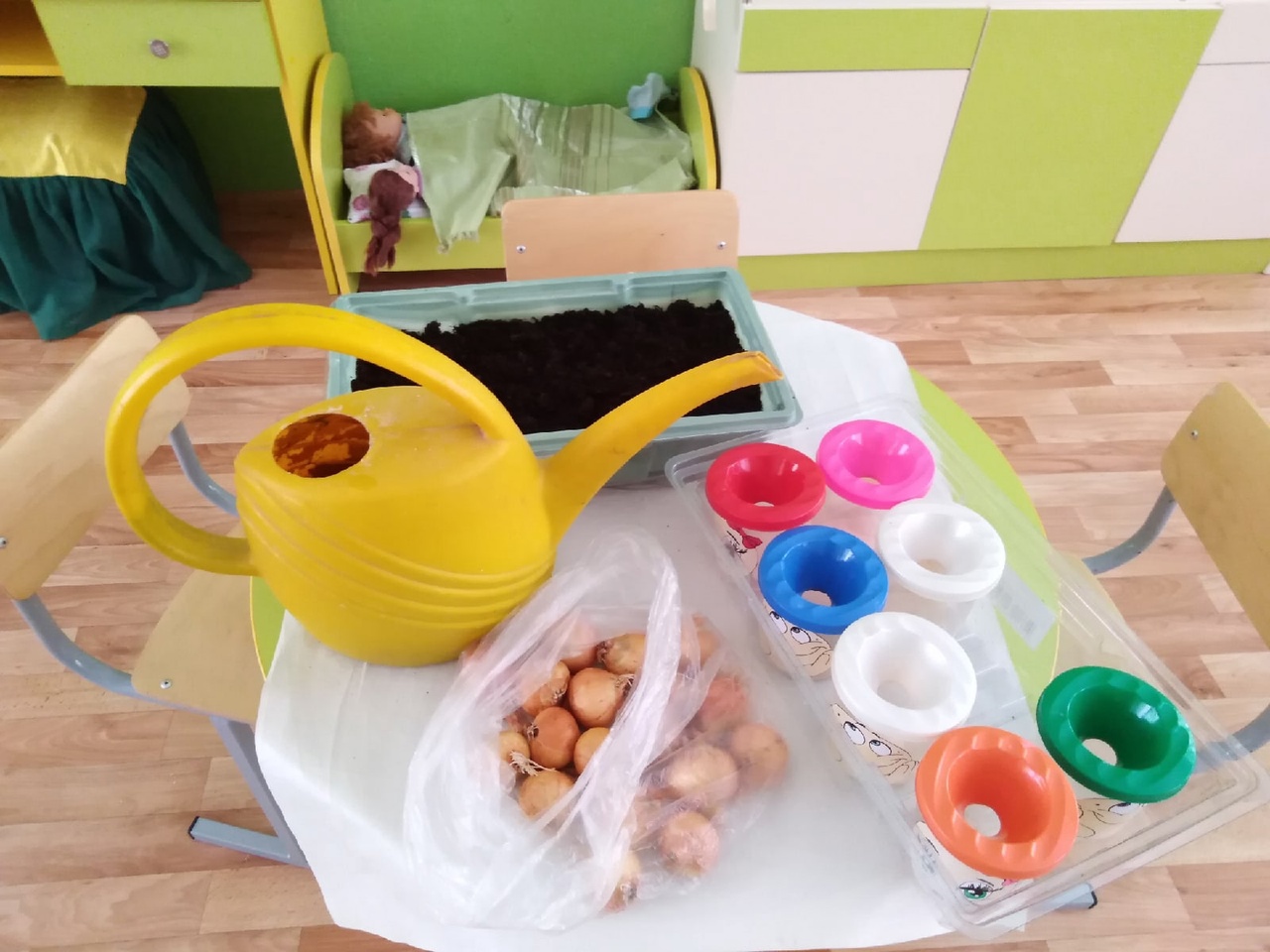 Приступаем к посадке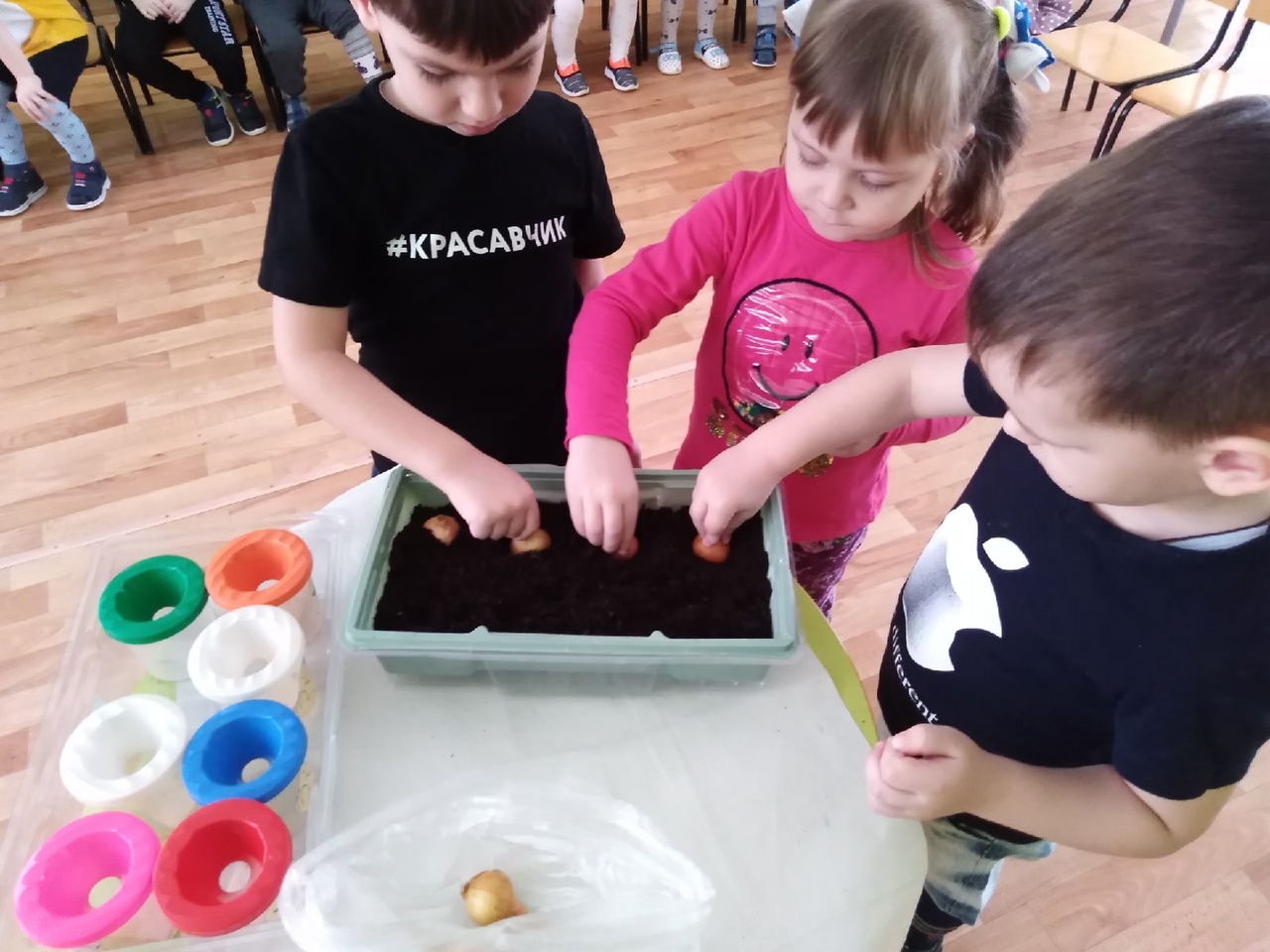 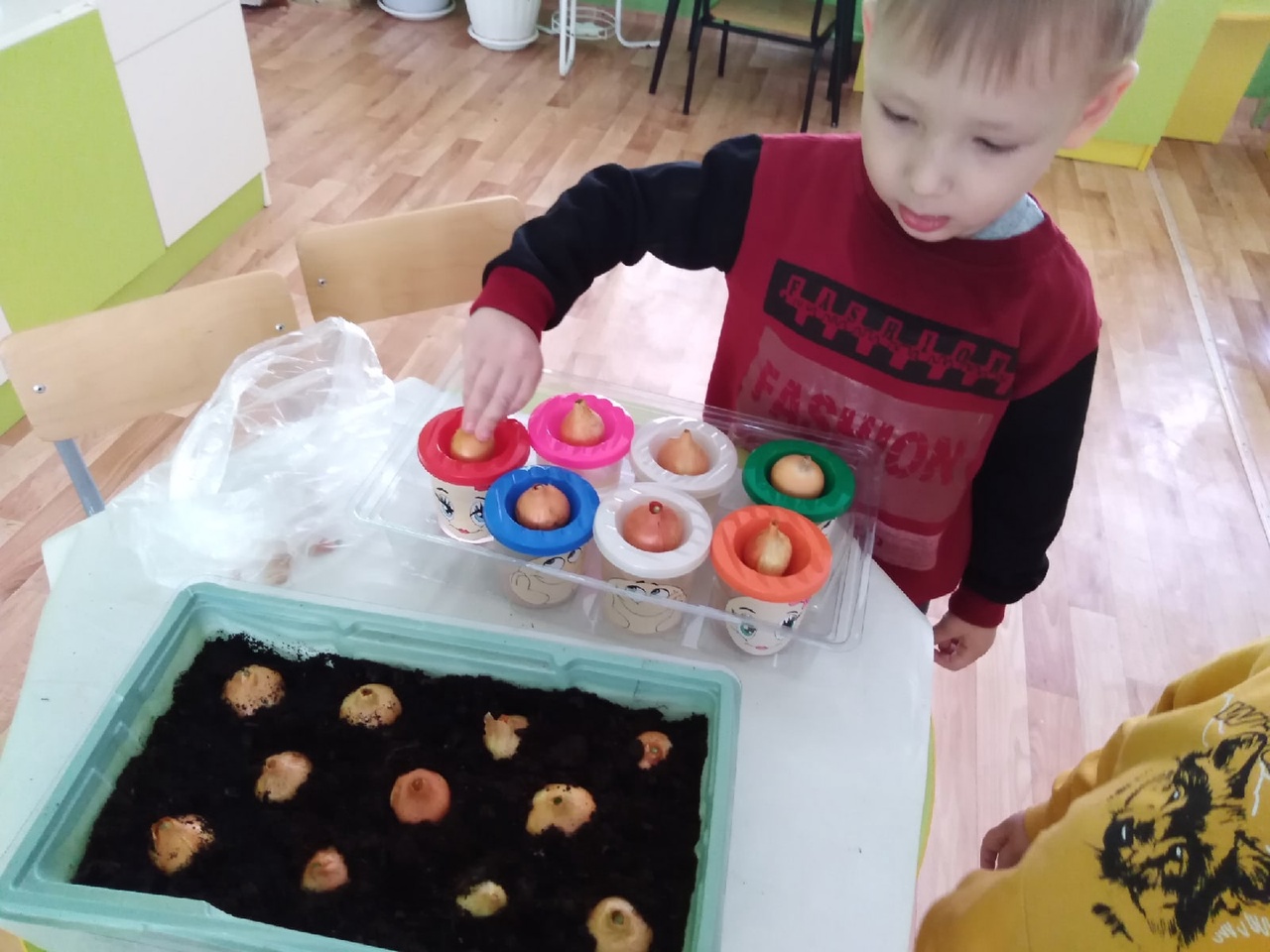 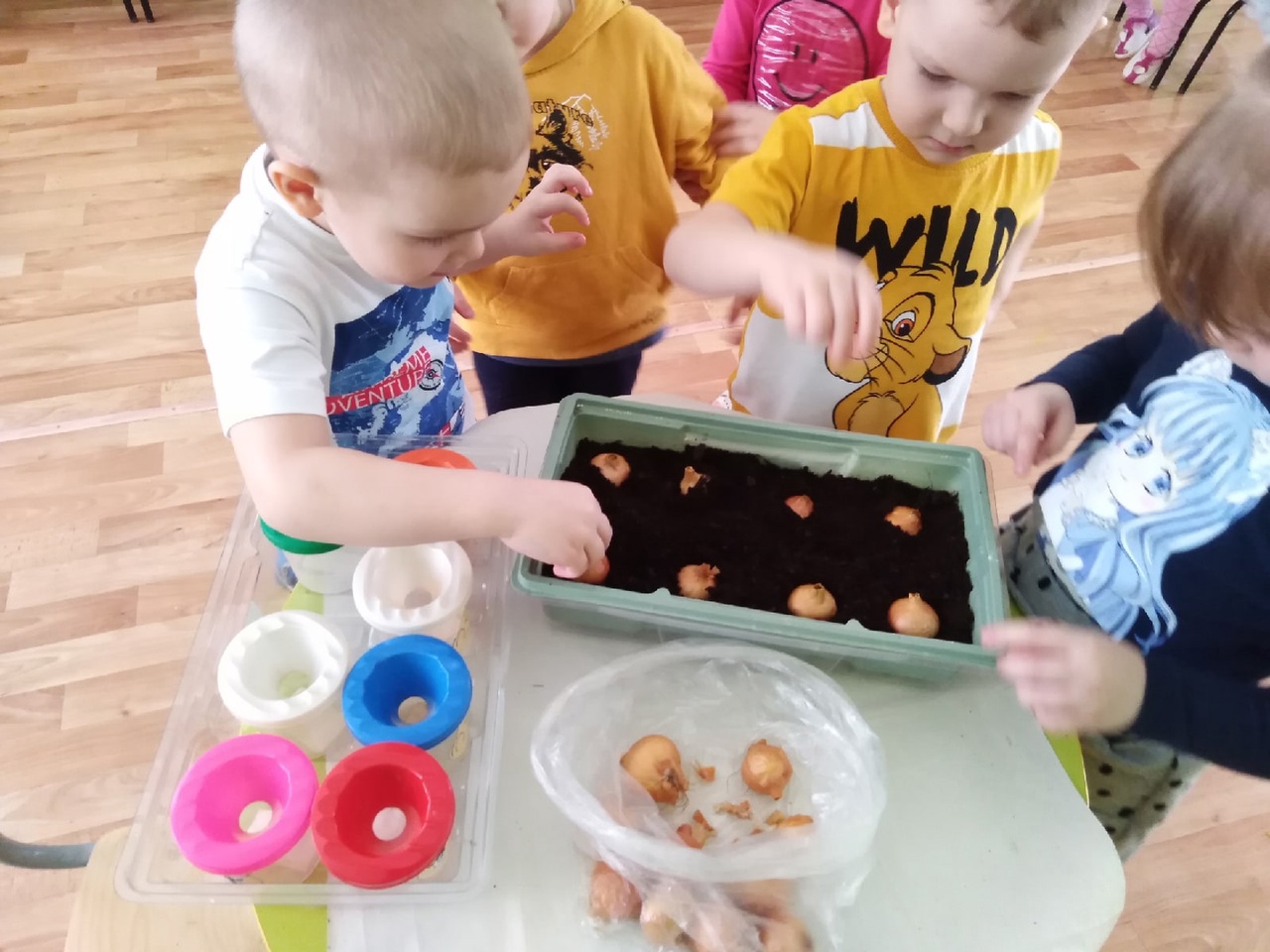 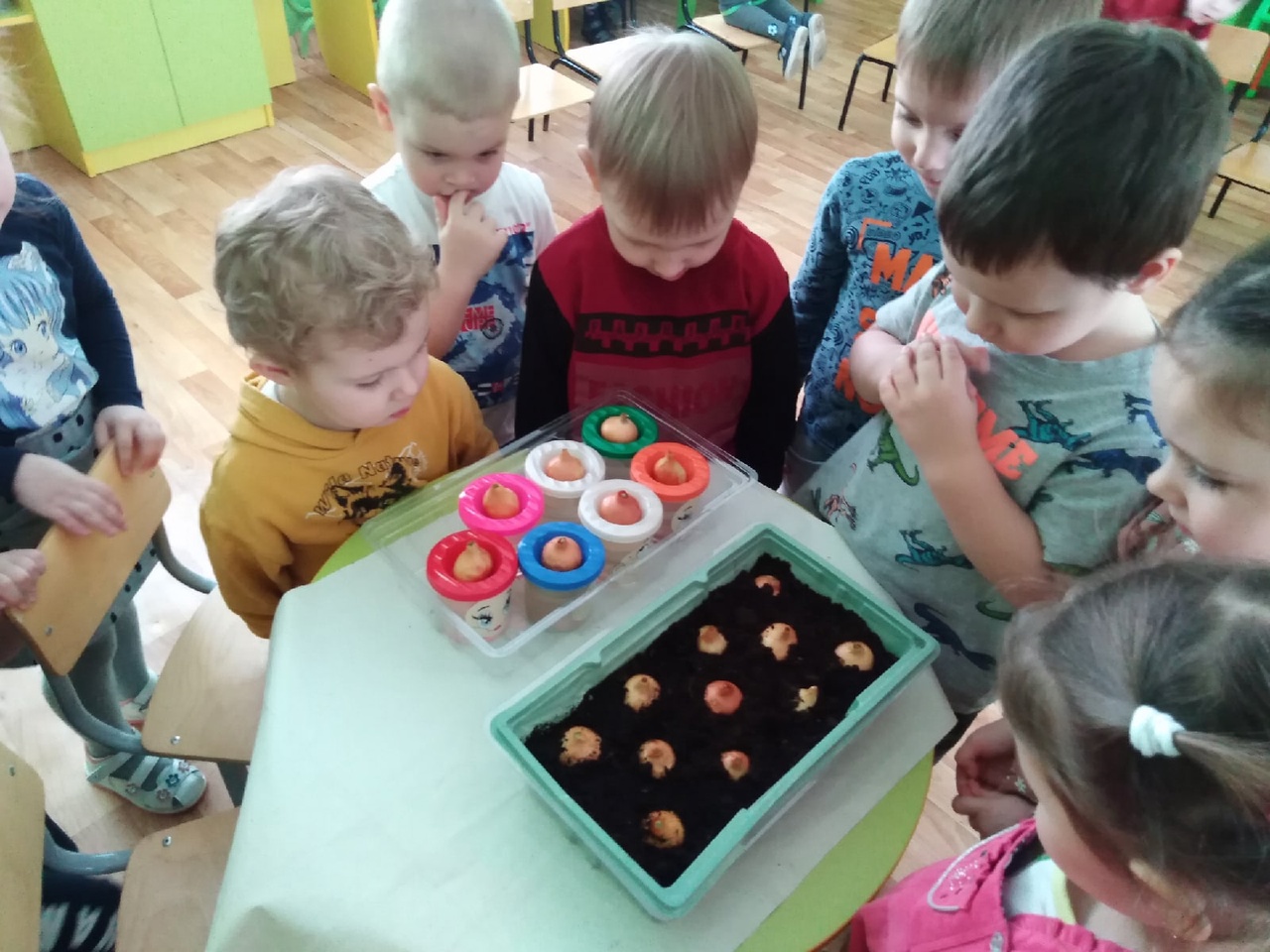 А теперь польем лучок!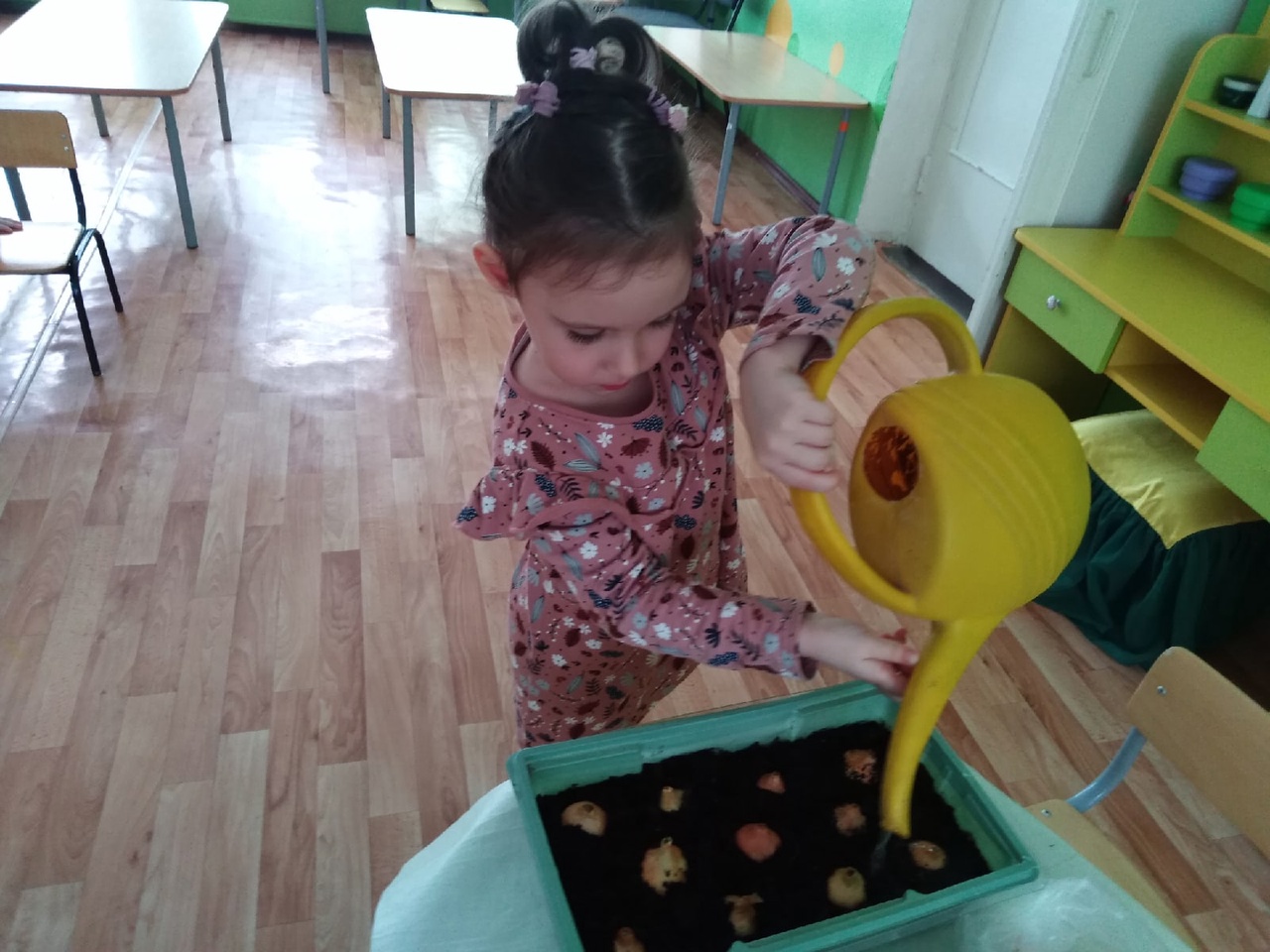 Наблюдаем как растет наш лучок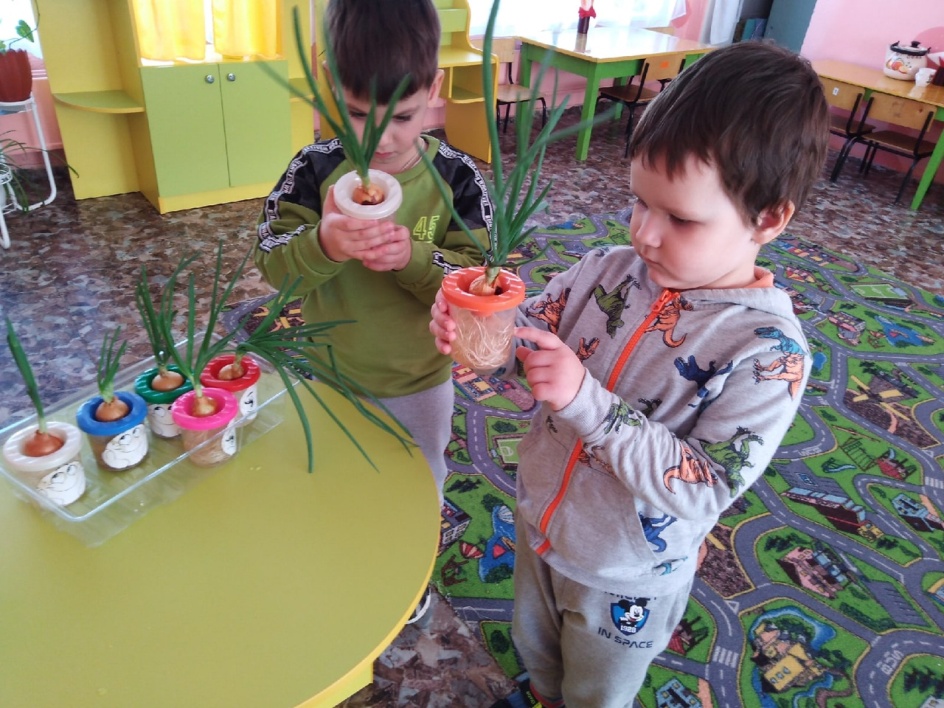 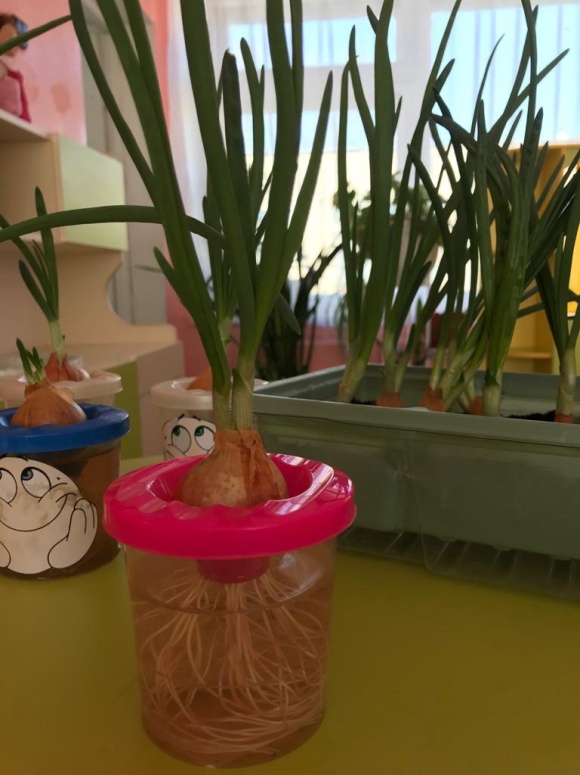 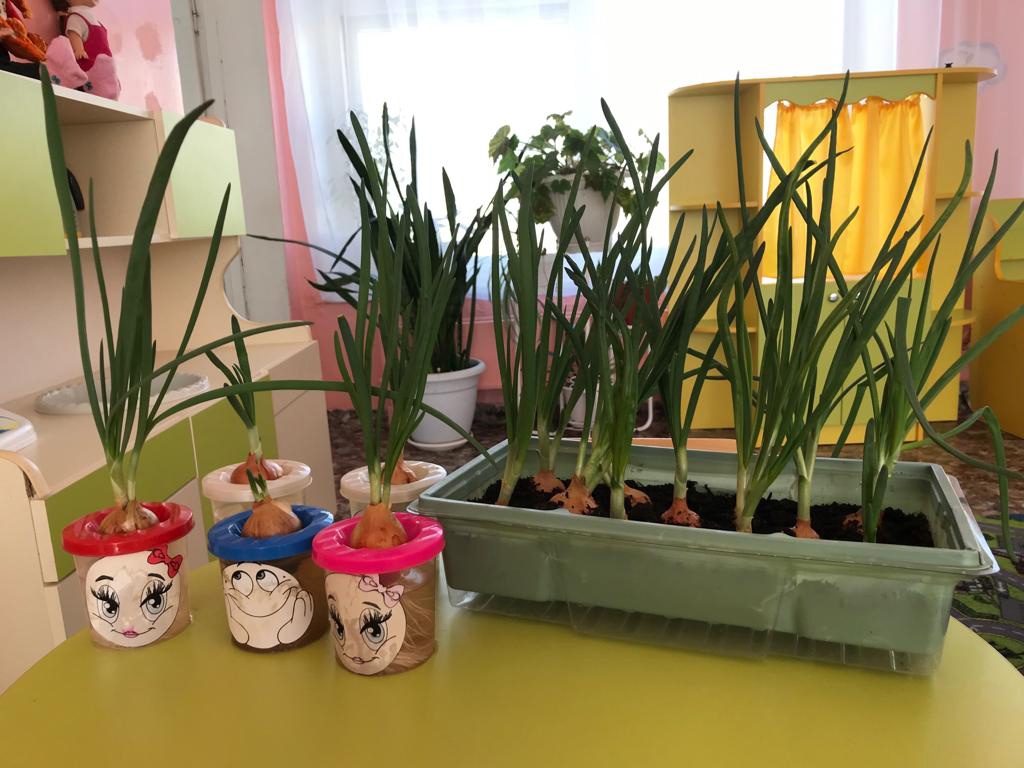 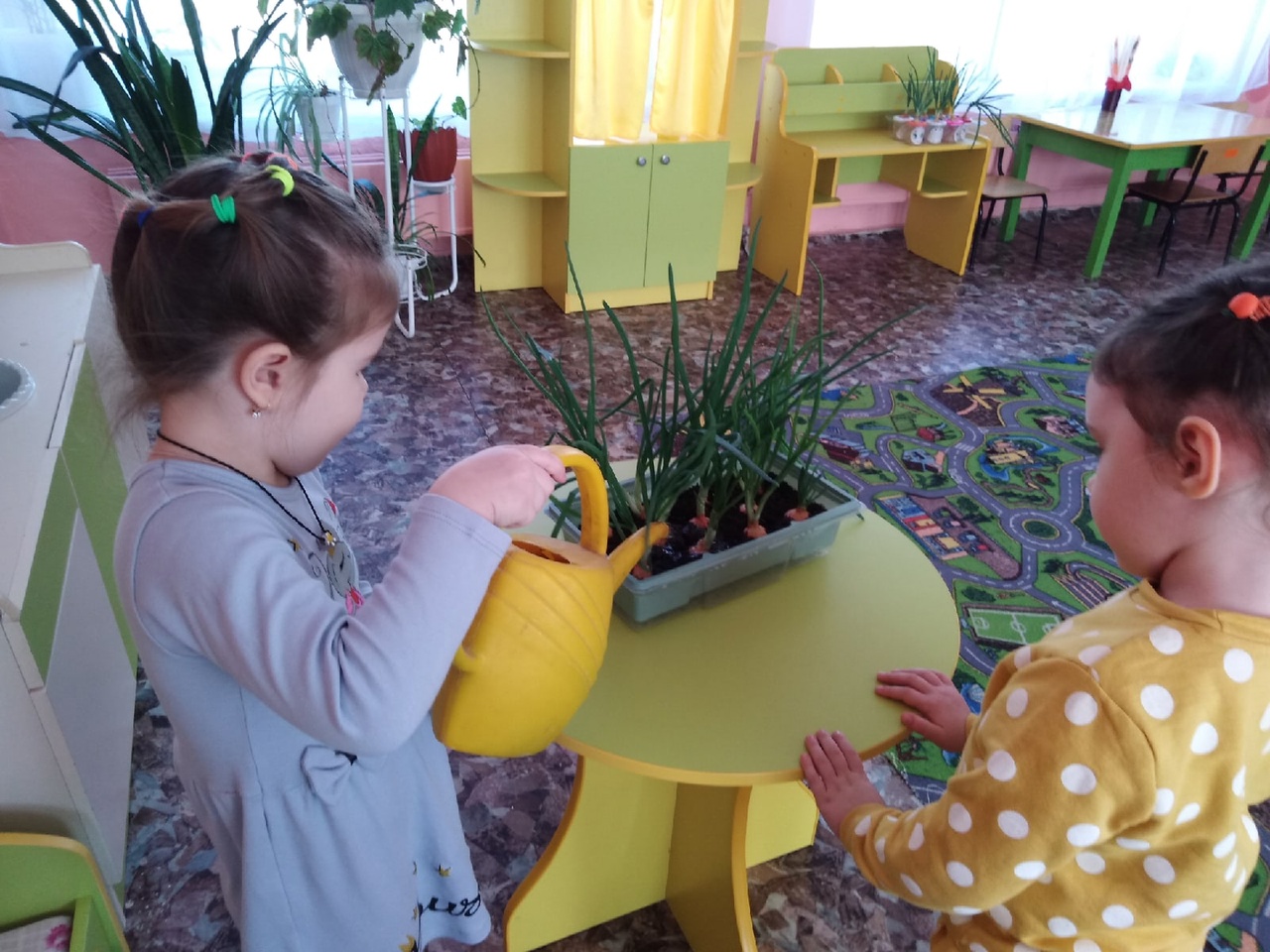 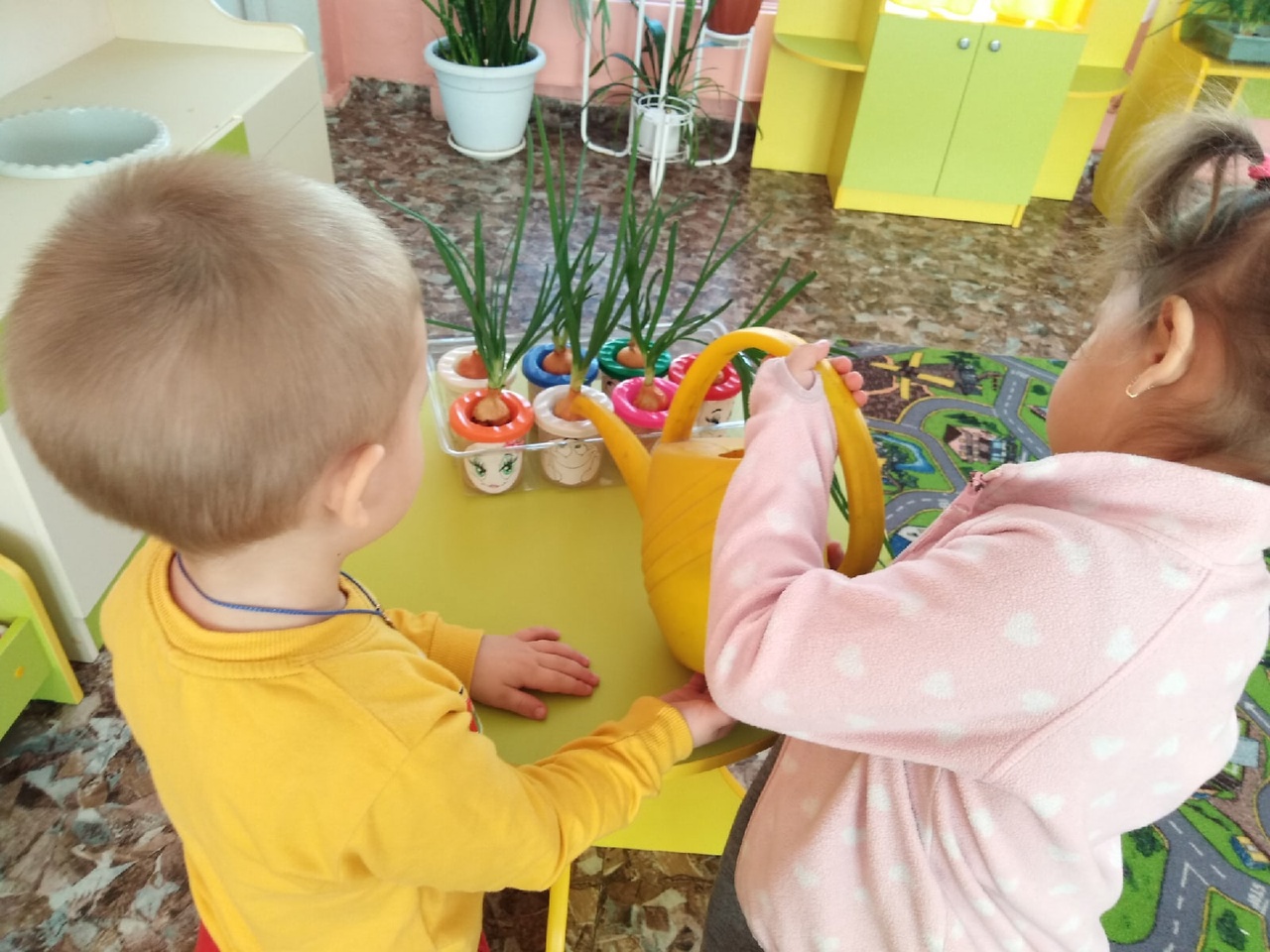 Приятного аппетита!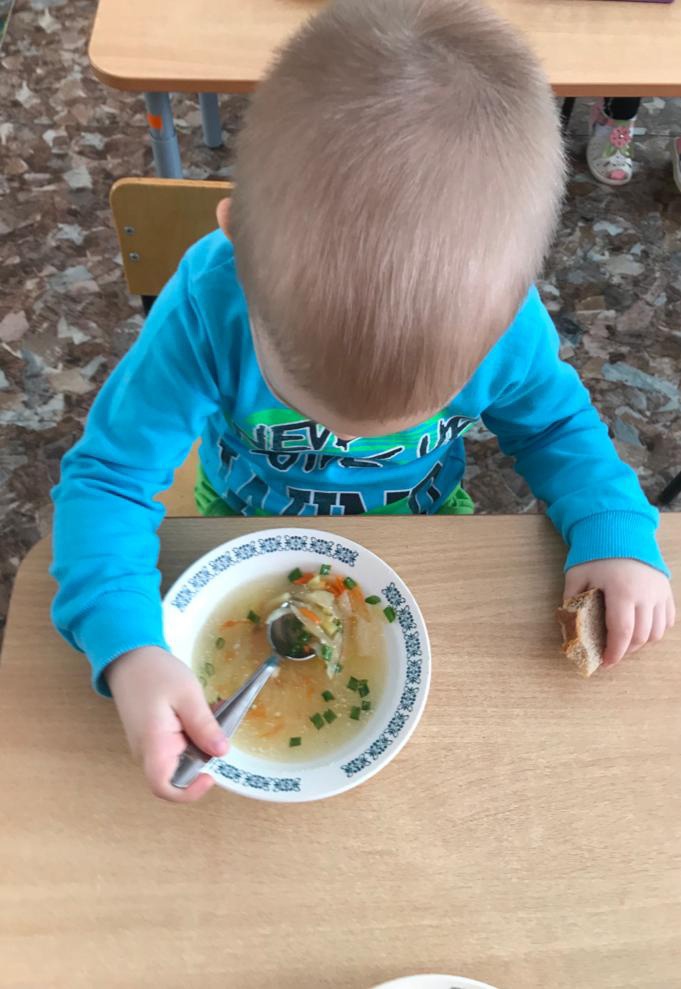 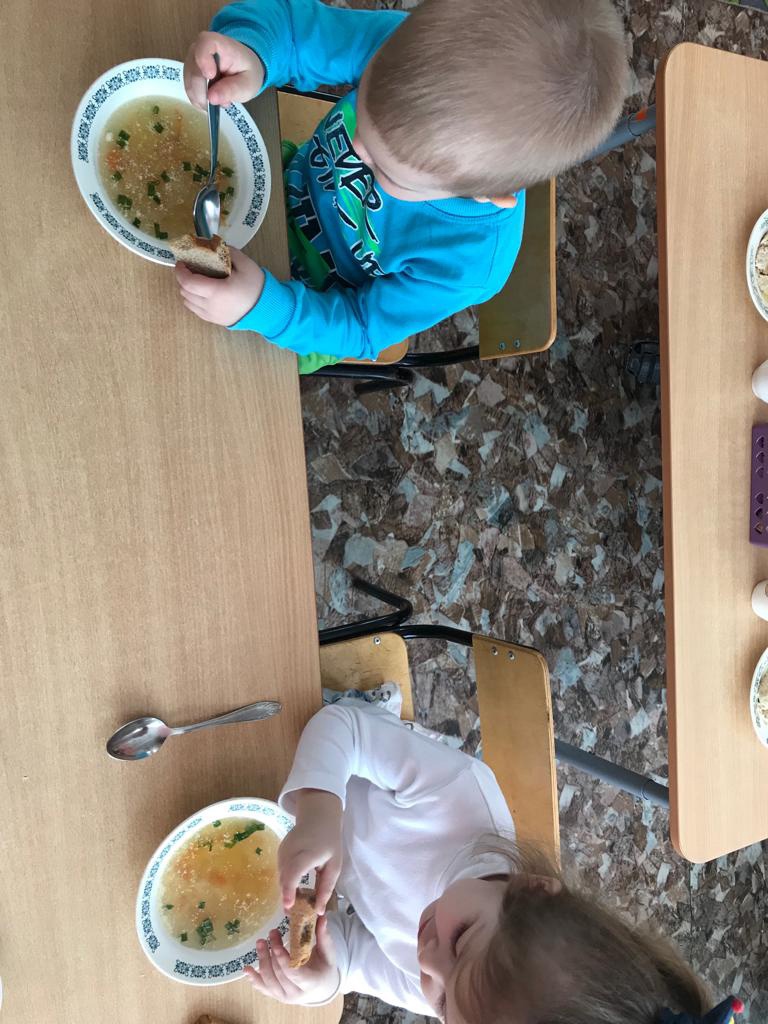 Занимаемся творческой деятельностью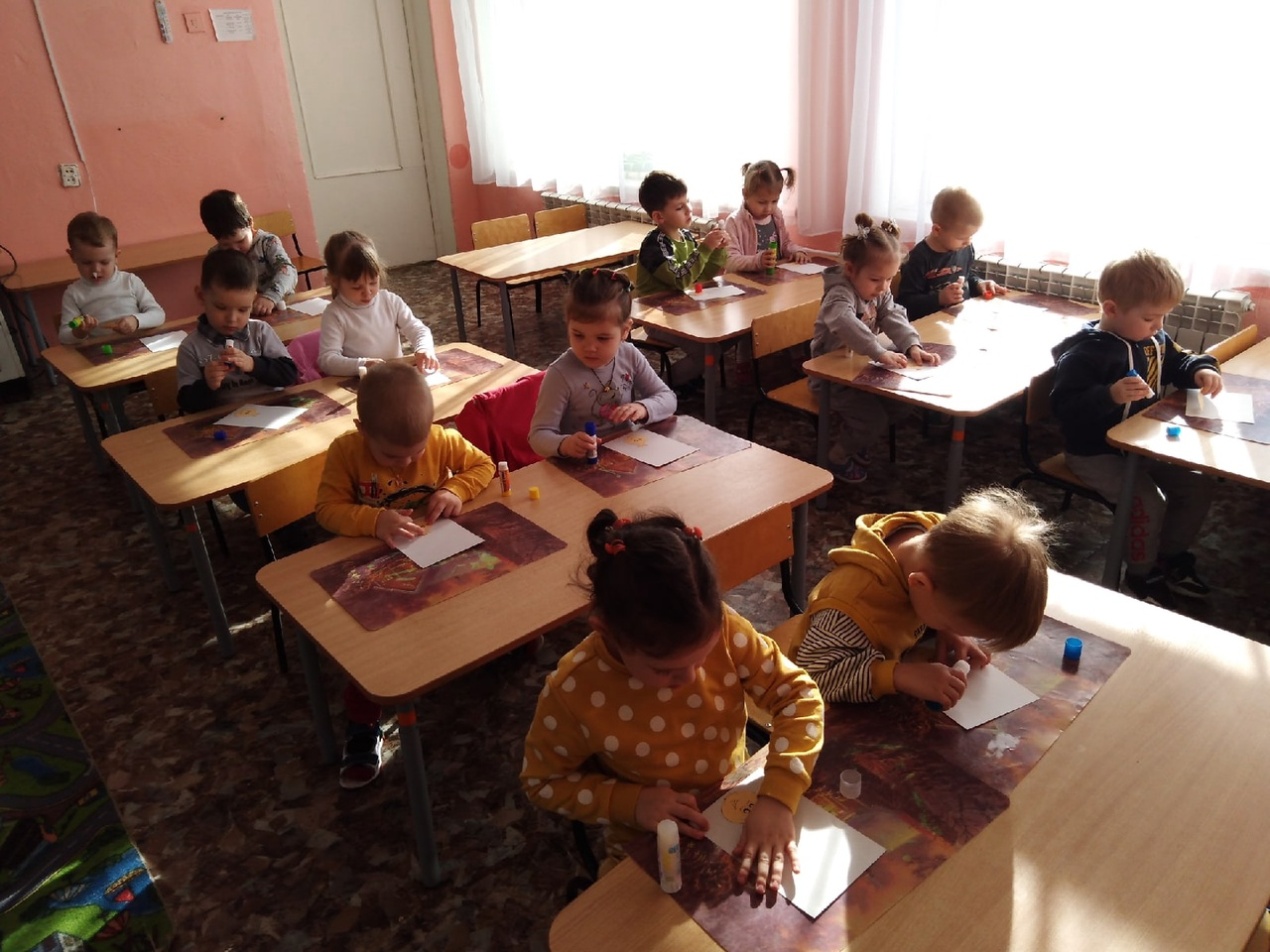 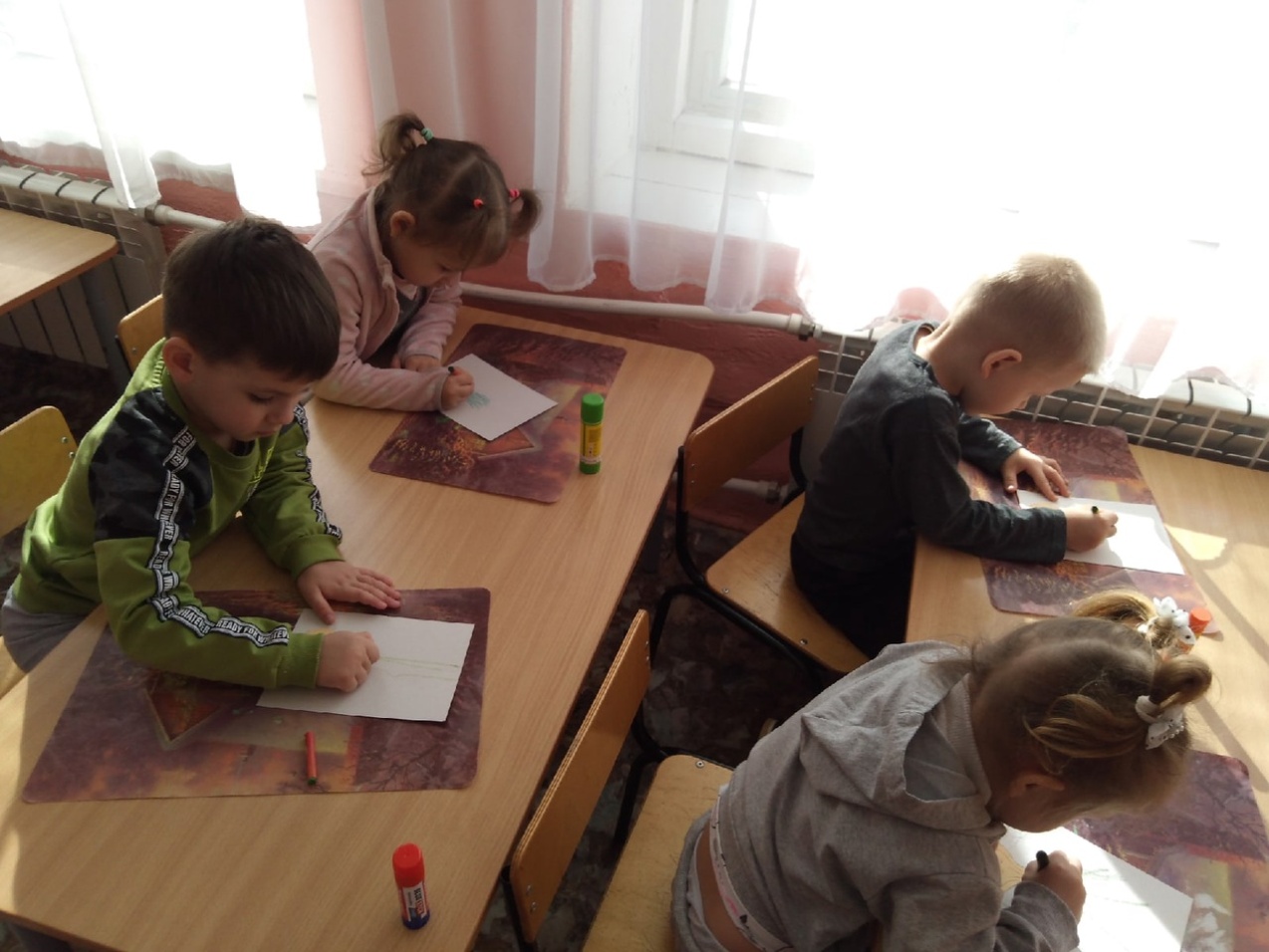 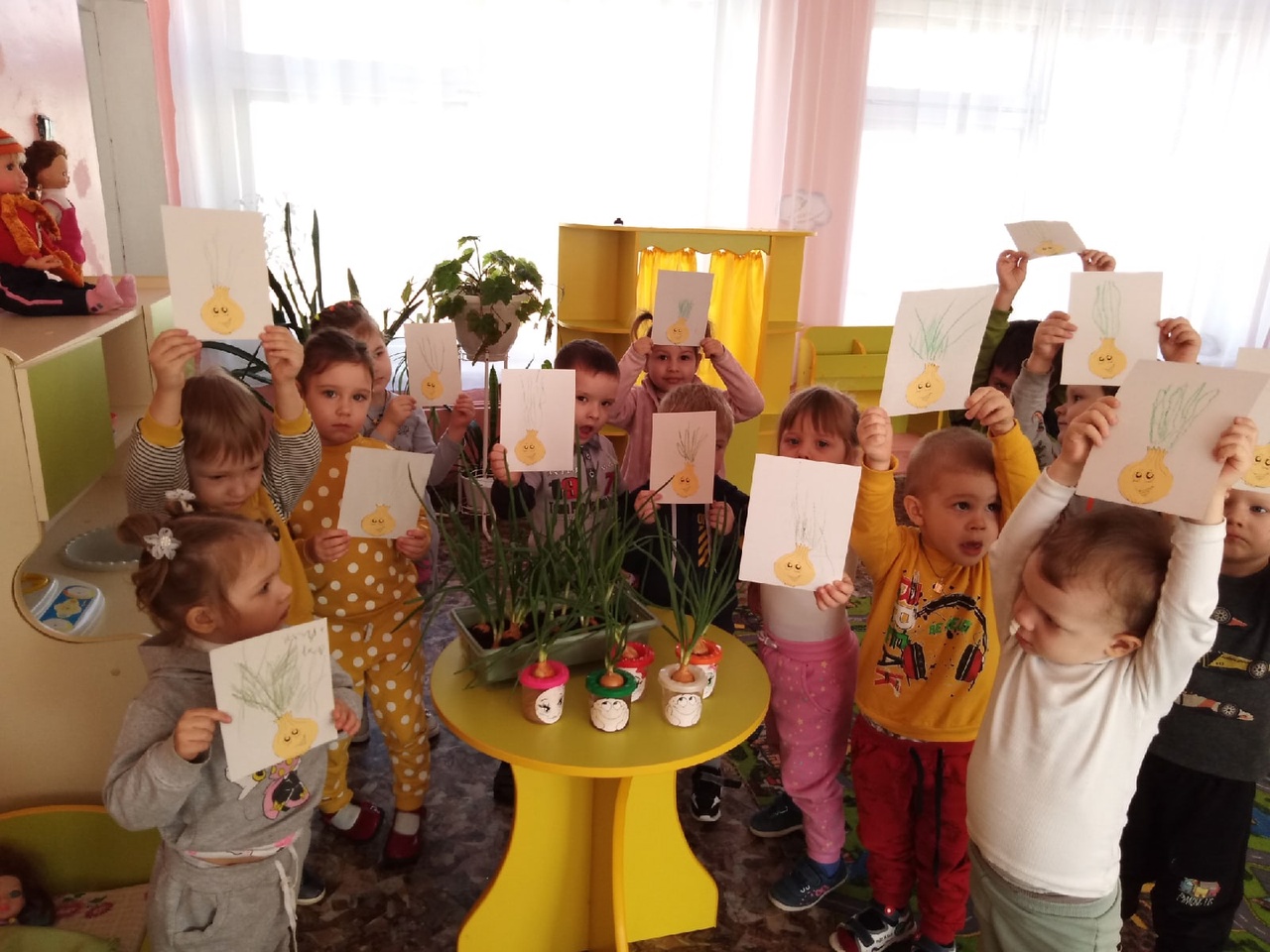 Вот какой у нас забавный лучок!!!№ п/пЭтапы проектаУчастники1Подготовительный этапФормулировка цели и задач проекта.Сбор информации и иллюстраций по теме проекта.Изучение методической литературы.Подбор детской художественной литературы и игр.Ознакомление родителей с проектом.Предложить родителям приобрести для проекта землю и луковицы для посадки.Планирование предстоящей деятельности с воспитанниками.Воспитатели2Основной этап1. Рассматривание  и изучение посадочного материала 2.  Беседа «Детям – о луке».3. Загадывание загадок, чтение стихотворений о луке.4. Совместная деятельность: посадка лука и уход за всходами. Воспитатели, дети3Заключительный этапУгощаемся луком с нашего чудо-огородаВоспитатели, детиРецепты салатов от родителей Родители Фотоотчет про наш огородВоспитателиОбразовательные областиВиды деятельностиПознавательное развитие Задачи: познакомить детей с таким овощем как лук, рассказать о его полезных свойствах. Учить наблюдать за ростом лука, сформировать представления о необходимых условиях для роста лука. Выработать навыки посадки лука в землю.-Рассматривание иллюстраций с изображением различных растений, которые можно вырастить на подоконнике.-НОД "Посадили мы лучок!".-Наблюдение за луком (как растут перья). -Беседа «Как нам овощ помогает»Речевое развитиеЗадачи: познакомить с художественной литературой об овощах: сказки, потешки, загадки, пословицы. Рассматривание иллюстраций на овощную тематику.-Чтение и разучивание с детьми стихов, потешек  , загадок, пословиц и поговорок о луке и  овощах.-Чтение сказок: «Репка», «Вершки и корешки».-Проговаривание чистоговорки"Ук-ук-ук посадили лук".Социально-коммуникативное развитиеЗадачи: совершенствовать практические умения и навыки детей, их свободное применение в играх и творческой деятельности.-Уход за луком совместно с воспитателем (полив и рыхление, создание благоприятных условий -  свет, тепло и вода).-Сюжетно-ролевая игра «Овощной магазин»- Словесная игра «Назови ласково»-Д/и «Вершки и корешки»- Пальчиковая игра «Огород»Художественно-эстетическое развитиеЗадачи: продолжать учить детей рисовать,  работать с клеем и бумагой, развивать желание заниматься творческой деятельностью.-Рисование с элементами аппликации «Забавный лучок»-Лепка «Зелененький лучок»Физическое развитиеЗадачи: формировать представления о здоровом образе жизни.- Подвижная игра «Передай овощи», «Кто быстрей соберет овощи в корзину»- Физкультминутка «Лук делает зарядку»Тема Форма работыУчастие в проекте «Зеленый лук – наш лучший друг»Приобретение земли и луковиц для посадки Домашнее задание и рецепты от родителей «Делимся рецептами салатов»Рассказать и расширить представление детей о луке, о его применении в пищу, о его полезных свойствах. Приготовить совместно с ребенком салатик.«Читаем дома»Рекомендации в подборе литературы для прочтения детям, а также для заучивания стихов и потешек о лучке«Полезные свойства лука», «Чем хорош лук»Консультация, беседа 